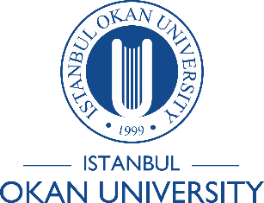 ISTANBUL OKAN UNIVERSITYFACULTY OF MEDICINEMED423GYNECOLOGY AND OBSTETRICS COURSE PROGRAMLECTURERSProf. Dr Ayşe Ender YumruProf. Dr. Levent TütüncüProf. Dr Eray ÇalışkanAssist. Prof. Dr. Servin Göçer ErginAssist. Prof. Dr. Gökçenur GönençMED423 Gynecology and Obstetrics (10 credit)Aim of the CourseThe purpose of this course is to gain information on the gynecology, obstetrics and related issues. It provides sufficient knowledge and skills to diagnose and treat gynecological and obstetrics diseases as expected from a medical doctor. The student will recognize the value of routine health surveillance as part of health promotion and disease prevention. Student demonstrate the ability to perform an accurate pelvic exam in a sensitive manner and properly obtain specimens to detect sexually transmitted infections. Prerequisites: MED301, MED302, MED303, MED304, MED305, MED306, MED307 and For foreign students; pass The Turkish Language ExamLearning ObjectivesAt the end of this course the students will be able to: Develop competence in the medical interview and physical examination of women and incorporate ethical, social, and diverse perspectives to provide culturally competent health care.Explain the normal physiologic changes of pregnancy including interpretation of common diagnostic studies. Know the methods of protection against infectious diseases Describe examination techniques and common problems in obstetrics. Demonstrate knowledge of intrapartum care. Demonstrate knowledge of postpartum care of the mother and newborn. Describe menstrual cycle physiology, discuss puberty and menopause and explain normal and abnormal bleeding. Demonstrate knowledge of common benign gynecological conditions. Formulate a differential diagnosis of the acute abdomen and chronic pelvic pain. Demonstrate knowledge of perioperative care and familiarity with gynecological proceduresCourse ContentIntroduction to obstetrics and gynecology, history and examinationAnatomy of reproductive trackAbnormal uterine bleedingPrenatal care and medical historyObstetrical sonographyEctopic pregnancy Recurrent pregnancy lossTeratologyEndometriosis and chronic pelvic painAbortionReproductive endocrinologyAmenorrheaAnovulatory disfunction and Polycystic OvaryFetal Growth disorders (fetal growth restriction and fetal overgrowth)Invasive and preinvasive lesions of vaginaCOURSE INFORMATIONTheoretical 			(hours)		: 39 hoursPractical			(hours)		: 80 hoursDuration			(days)			: 28 daysLocation						: Okan University Hospital LEARNING METHODSTheroretical / Practical / Seminars/ / Case discussion / Problem based learning Clinic visits / Patient  assessment / Case investigationsOutpatient unit / Surgical and clinical observationASSESSMENTClinical performance assessmentExamVerbal exam